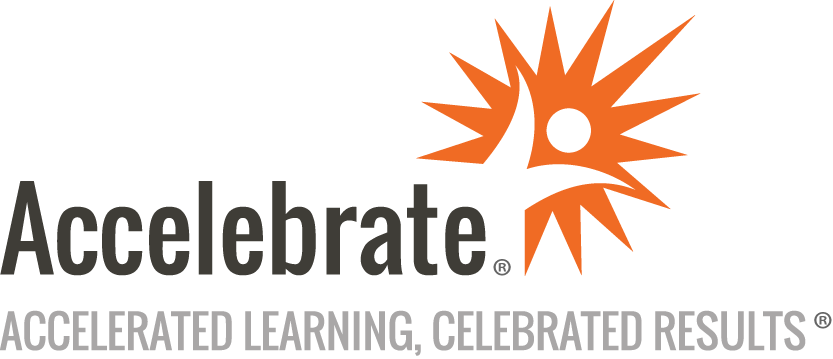 Comprehensive Salesforce System AdministrationCourse Number: SF-104
Duration: 5 daysOverviewThis comprehensive Salesforce® training is designed for new Salesforce systems administrators. The course first teaches attendees about the Salesforce structure and terminology, as well as how to set up and manage users, login security, troubleshooting, object and record access, and more. Students then take their skills to the next level with essential system administrator skills, including customizing Salesforce, creating custom objects and report types, using sandboxes, and leveraging all the automation tools in Salesforce. The course includes a final project giving students a real-world design and customization scenario.Note: This Salesforce class can be taught using the Classic User Interface or the Lightning Interface.PrerequisitesAll students should have a working knowledge of Excel and be proficient using a browser. No other prerequisites are required.  MaterialsAll students will receive comprehensive courseware.Software Needed on Each Student PCSalesforce is web-based and attendees only need an Internet connection and modern web browser for training. Salesforce recommends Chrome.ObjectivesLearn to navigate in SalesforceUnderstand help and trainingUnderstand Salesforce terminologyUnderstand the Salesforce data model and object schemaConfigure global settings – company profile, UI, calendar, and activity settingsDemonstrate login troubleshootingBe able to restrict loginsConfigure profilesConfigure new usersUnderstand object accessUnderstand record accessUnderstand role hierarchyConfigure sharing rulesManage field-level securityCreate and configure a data access modelConfigure custom fields and understand field level securityCreate and configure custom objects and custom fieldsMaintain data integrityUnderstand page layouts, record types, and business processesImport/export dataCreate reports and dashboardsUse Salesforce automationUnderstand ChatterUnderstand Salesforce MobileUnderstand and configure object relationshipsUnderstand and use lookup and master-detail fieldsUnderstand and use rollup summary fieldsCreate Custom Report TypesUse Custom Summary Formulas and Bucket FieldsCreate WorkflowsCreate ProcessesCreate FlowsCreate Queues, Assignment Rules, Auto-Response Rules, Escalation RulesConfigure Web to Case and Email to CaseConfigure and Customize a full business scenarioUnderstand SandboxesUnderstand metadata and Change SetsUse the AppExchangeKnow when to codeBe prepared for the System Admin certification examOutlineIntroductionNavigating in Salesforce Logging into SalesforceUsing searchParent-child object relationshipsConfiguring personal settingsUnderstanding apps and tabsUsing the schema builderUnderstand and Configure Global Settings Company profileUICalendarChatterSetting up activitiesUsing list viewsSetting Up New Users Managing usersManaging profilesManaging licensesUnderstanding login securityTroubleshooting login issuesSecurity and Data Access Setting object accessSetting record accessCreating a role hierarchyRecord access exceptionsManaging field level securityDesign and configure a data access modelStandard and Custom Object Customizations Customize standard objects and fieldsCreating custom objects and custom fieldsCreating formula fieldsPage layoutsRecord typesBusiness processesDesign and configure a business scenarioMaintaining Data Integrity Required fieldsMatching and duplicate rulesValidation rulesHistory trackingData Importing and Exporting Import using the data import wizardImport using dataloader.ioReports and Dashboards Folders and securityCreate reports using standard report typesCreate reports using custom report typesCreate dashboardsEmailing from Salesforce Sending emails with tracking codeMass emailingSalesforce Automation WorkflowProcess BuilderFlowsChatter Understand ChatterUnderstand use cases for ChatterConfigure Chatter invitesSalesforce Mobile Understand the capabilitiesKnow how to configureUnderstand SalesforceUse Quick ActionsObject Relationships Recognizing the need to create a custom objectLookup or master-detail?Rollup summary fieldsAdvanced Reporting Custom Report TypesCustom Summary FormulasBucket FieldsSupport Processes QueuesAssignment RulesAuto-Response RulesEscalation RulesWeb to CaseEmail to CaseSupport SettingsSandboxes Types of SandboxesCreating and Refreshing SandboxesMetadata vs. DataChange SetsUsing the AppExchange Using the AppExchangeHow to assess appsUnmanaged and Managed AppsKnow When to Code Understanding declarative limitsEvaluate customization prioritiesTypical coding scenariosFinal Project Design, configure, and customize a business scenario in SalesforceReview student solutionsSystem Administrator Certification Discussion RequirementsExam ResourcesPreparationConclusion